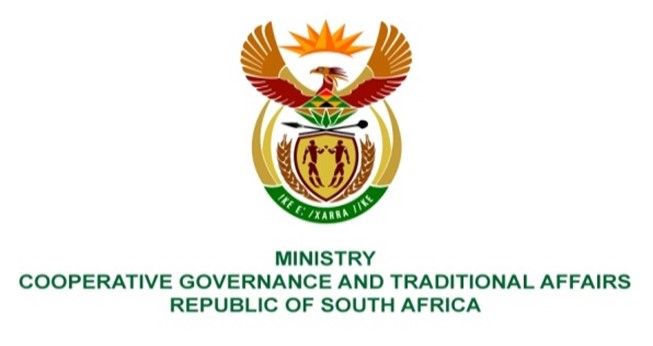 NATIONAL ASSEMBLY WRITTENQUESTION NUMBER 4232DATE OF PUBLICATION: 18 NOVEMBER 2022QUESTION:4232.   Ms S A Buthelezi (IFP) to ask the Minister of Cooperative Governance and Traditional Affairs:Whether, in light of the Integrated Urban Development Framework (IUDF) and the IUDF Implementation Plan that identify informal settlement upgrading as a targeted priority, her department will furnish Ms S A Buthelezi with the details on any particularly successful social compacts which have helped facilitate the upgrade of any informal settlements; if not, what is the position in this regard; if so, (a) did her department collaborate with other departments to help broker the specified social compacts and (b) what are the greatest (i) challenges and (ii) benefits that the compacts afford?                                                                                                                    NW5299EREPLY:No, the Department of Cooperative Governance (DCoG) has not facilitated any social compacts under the Integrated Urban Development Framework (IUDF) for informal settlements.